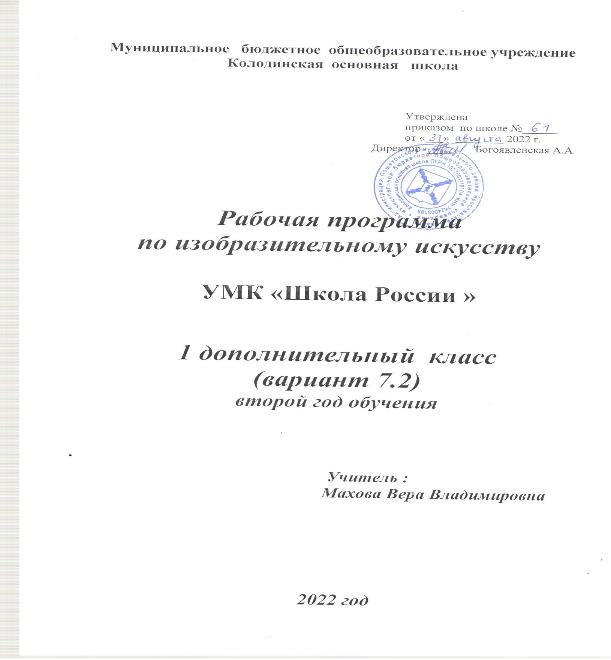 Муниципальное   бюджетное  общеобразовательное учреждениеКолодинская  основная   школа                                                                                                    Утверждена                                                                                                   приказом  по школе №______                                                                                                   от «___» ___________ 2022 г.                                                                                        Директор  ________Богоявленская А.АРабочая программапо изобразительному искусству1  дополнительный  класс  вариант 7.2                                                  Учитель :                                                 Махова Вера Владимировна2022 годПояснительная запискаРабочая программа учебного предмета «Изобразительное искусство» составлена в соответствии с требованиями:  Федерального государственного образовательного стандарта начального общего образования, утвержденного приказом Министерства образования и науки РФ от 06 октября 2009 года № 373 (в редакции приказов от 26 ноября 2010 № 1241, от 22 сентября 2011 года № 2357,от 31 декабря 2015 г № 1576),Адаптированной основной общеобразовательной программы НОО обучающихся с задержкой психического развития МБОУ Колодинская ОШ .авторской   программой для общеобразовательных учреждений Неменского Б.М.  «Изобразительное искусство» (УМК «Школа России»), М.: Просвещение, 2013 г., без изменений.Для реализации программного содержания используется учебник:  Л.А.Неменская «Изобразительное искусство», М.: Просвещение, 2016 г.В соответствии с учебным планом  МБОУ Колодинская ОШ на изучение учебного предмета  «Изобразительное искусство» в 1 классе отводится 33 ч (1 ч в неделю, 33 учебные недели).Особенности реализации рабочей программы при обучении детей с ОВЗ:Особенностями обучающихся с задержкой психического развития являются:отставание психического развития от паспортного возраста, что проявляется преимущественно в эмоционально-волевой сфере при относительно сохранной познавательной деятельности;преобладание эмоциональной мотивации поведения, немотивированно повышенного фона настроения; повышенная внушаемость.склонен выполнять лишь то, что непосредственно связано с его интересами;из-за незрелости предпосылок интеллектуального развития у детей отмечается недостаточный для данного возраста уровень сформированности мыслительных операций, памяти, речи, малый запас сведений и представлений об окружающей действительности;отставание в физическом развитии ребенка по сравнению с нормой на 1,5 - 2 года;задержка эмоционального развития в виде соматического инфантилизма с невротическими наслоениями;эмоциональной отгороженности в сочетании со вседозволенностью;недостаточно развиваются самостоятельность, воля, желание трудиться, преодолевать трудности;слабо сформированы пространственные представления, ориентировка в направлениях пространства осуществляется обычно на уровне практических действий; часто возникают трудности при пространственном анализе и синтезе ситуации;особенности внимания детей с задержкой психического развития проявляются в его неустойчивости; повышенной отвлекаемости; трудностях переключения; слабой концентрации на объекте. Наличие посторонних раздражителей вызывает значительное замедление выполняемой детьми деятельности и увеличивает количество ошибок;недостаточность развития памяти проявляется в: снижении продуктивности запоминания и его неустойчивости; большей сохранности непроизвольной памяти по сравнению с произвольной; недостаточном объеме и точности, низкой скорости запоминания; преобладании механического запоминания над словесно-логическим; выраженном преобладании наглядной памяти над словесной; низком уровне
самоконтроля в процессе заучивания и воспроизведения, а также неумении самостоятельно организовывать свою работу по запоминанию; недостаточной познавательной активности и целенаправленности при запоминании и воспроизведении; слабом умении использовать рациональные приемы запоминания; низком уровне опосредствованного запоминания;колебания уровня работоспособности и активности, смена настроений.В связи с выше перечисленным, следует, что я использую:-   специальные  методики,- подходы, -а также  постоянную  психолого-педагогическую   поддержку  учащихся с ОВЗ;Планирую:-  работу с учетом, как требований образовательной программы, так и особенностей  психического развития определенной категории детей.Планируемые результаты освоения учебного предметаЛичностные:У обучающегося 1 класса будут сформированы:в ценностно-эстетической сфере – эмоционально-ценностное отношение к окружающему миру; толерантное принятие разнообразия культурных явлений, национальных ценностей и духовных традиций; художественный вкус и способность  к эстетической оценке произведений искусств, нравственной оценке своих и чужих поступков, явлений окружающей жизни;в познавательной сфере – способность к художественному познанию мира; умение применять полученные знания  в собственной художественно-творческой деятельности;в трудовой сфере – навыки использования различных художественных материалов для работы в разных техниках; стремление использовать художественные умения для создания красивых вещей или их украшения.Метапредметные:У обучающегося 1 класса будут сформированы:умения видеть и воспринимать проявления художественной культуры в окружающей жизни;желание общаться с искусством, участвовать в обсуждении содержания и выразительных средств произведений искусства;активное использование языка изобразительного искусства и различных художественных материалов для освоения содержания разных учебных предметов;обогащение ключевых компетенций художественно-эстетическим содержанием;формирование  мотивации и умений организовывать самостоятельную художественно-творческую и предметно-продуктивную деятельность, выбирать средства для реализации художественного замысла;формирование способности оценивать результаты художественно-творческой деятельности, собственной и одноклассников.Предметные: У обучающегося 1 класса будут сформированы:в познавательной сфере – понимание значения искусства в жизни человека и общества; восприятие и характеристика художественных образов, представленных в произведениях искусства; умения различать основные виды и жанры пластических искусств, характеризовать их специфику; сформированность представлений  о ведущих музеях России и художественных музеях своего региона;в ценностно-эстетической сфере -  умения различать  и передавать в художественно-творческой деятельности характер, эмоциональное состояние и свое отношение к природе, человеку, обществу; осознание общечеловеческих ценностей, выраженных  в главных темах искусства, и отражение их в  собственной художественной деятельности; умение эмоционально оценивать шедевры русского и мирового искусства; проявление устойчивого интереса  к художественным традициям своего народа и других народов;в коммуникативной сфере – способность высказывать суждения о художественных особенностях произведений, изображающих природу и человека в различных эмоциональных состояниях; умение обсуждать коллективные результаты художественно-творческой деятельности;в трудовой сфере – умение использовать различные материалы и средства художественной выразительности для передачи замысла в собственной художественной деятельности; моделирование новых образов путем трансформации известных.В результате изучения курса «Изобразительное искусство» первоклассник научится:понимать, что такое деятельность художника (что может изобразить художник - предметы, людей, события; с помощью каких материалов изображает художник - бумага, холст, картон, карандаш, кисть, краски и пр.);различать основные (красный, синий, желтый) и составные (оранжевый, зеленый, фиолетовый, коричневый) цвета;различать теплые (красный, желтый, оранжевый) и холодные (синий, голубой, фиолетовый) цвета;узнавать отдельные произведения выдающихся отечественных и зарубежных художников, называть их авторов;сравнивать различные виды изобразительного искусства (графики, живописи, декоративно-прикладного искусства, скульптуры и архитектуры);использовать художественные материалы (гуашь, акварель, цветные карандаши, бумагу);применять основные средства художественной выразительности в рисунке, живописи и скульптуре (с натуры, по памяти и воображению); в декоративных работах - иллюстрациях к произведениям литературы и музыки;пользоваться простейшими приемами лепки (пластилин, глина);выполнять простейшие композиции из бумаги.Первоклассник получит возможность научиться:использовать приобретенные знания и умения в практической деятельности и повседневной жизни, для самостоятельной творческой деятельности;воспринимать произведения изобразительного искусства разных жанров;оценивать произведения искусства (выражение собственного мнения) при посещении выставок, музеев изобразительного искусства, народного творчества и др.;применять практические навыки выразительного использования линии и штриха, пятна, цвета, формы, пространства в процессе создания композиций.Содержание  программыТы учишься изображать (17ч.)Изображения всюду вокруг нас.  Предмет «Изобразительное искусство». Мастер Изображения учит видеть. Красота и разнообразие окружающего мира природы. Знакомство с понятием «форма». Сравнение пропорций частей в сложных формах. Сказочный лес. В гостях у Золотой осени. Экскурсия. Наблюдения за временными изменениями в природе. Осень в искусстве. Изображать можно пятном. Пятно как способ изображения на плоскости. Метафорический образ пятна в реальной жизни. Превращение пятна в изображение зверушки. Изображать можно в объёме. Отличие изображения в пространстве от изображения на плоскости. Объем, образ в трехмерном пространстве. Превращение комка пластилина в птицу. Изображать можно линией. Линии в природе. Линейные изображения на плоскости. Рисунок линией «Расскажи нам о себе». Разноцветные краски. Знакомство с цветом. Навыки работы гуашью. Эмоциональное и ассоциативное звучание цвета. Красочный коврик. Изображать можно и то, что невидимо. Выражение настроения в изображении. Эмоциональное и ассоциативное звучание цвета. Изображение радости и грусти. Художники и зрители. Первоначальный опыт художественного творчества и опыт восприятия искусства. Знакомство с понятием «произведение искусства». Картина. Скульптура. Цвет и краски в картинах.Ты украшаешь (16ч.)Мир полон украшений. Украшения в окружающей действительности. Знакомство с Мастером Украшения. Цветы – украшение Земли. Разнообразие цветов:  их форм, окраски, узорчатых деталей. Составление букета из вырезанных сказочных цветов. Красоту нужно уметь замечать. Многообразие и красота форм в природе.  Узоры на крыльях. Ритмический узор пятен и симметричный повтор. Украшение крыльев бабочки.Красивые рыбы. Ритмическое соотношение пятна и линии. Симметрия, повтор, ритм, свободный фантазийный узор. Техника монотипия. Украшение рыбок узорами чешуи.Украшения птиц. Разнообразие украшений в природе и различные формы украшений. Многообразие форм декоративных элементов. Объемная аппликация. Изображение нарядной птицы. Узоры, которые создали люди. Разнообразие орнаментов и их применение в предметном окружении человека. Создание орнаментального рисунка. Как украшает себя человек. Рассказ украшения о своем хозяине. Изображение любимых сказочных героев и их украшений. Мастер Украшения помогает сделать праздник. Традиционные новогодние украшения для ёлки. Карнавальные маски.  Создание украшения для ёлки.Календарно - тематический план  по учебному предмету «Изобразительное искусство»    на 2021– 2022 учебный год. № уроковпо порядку№ урокав разделе, темеТема урокаПлановые сроки изучения  учебного материалаСкорректированные сроки изучения учебного материала Ты учишься изображать (17 ч.)Ты учишься изображать (17 ч.)Ты учишься изображать (17 ч.)Ты учишься изображать (17 ч.)Ты учишься изображать (17 ч.)11Изображения всюду вокруг нас. Предмет «Изобразительное искусство»01.09.2122Мастер Изображения учит видеть. Красота и разнообразие окружающего мира природы. Знакомство с понятием «форма». Сравнение пропорций частей в сложных формах.04.09.-08.09.2133Сказочный лес.11.09.-15.09.2144В гостях у Золотой осени. Экскурсия. Наблюдения за временными изменениями в природе. 18.09.-22.09.2155Осень в искусстве.25.09.-29.09.2166Изображать можно пятном. Пятно как способ изображения на плоскости. Метафорический образ пятна в реальной жизни.02.10-06.10.2177Превращение пятна в изображение зверушки.09.10-11.10.2188Изображать можно в объёме. Отличие изображения в пространстве от изображения на плоскости. Объем, образ в трехмерном пространстве.16.10-20.10.2199Превращение комка пластилина в птицу.23.10.-27.10.211010Изображать можно линией. Линии в природе. Линейные изображения на плоскости.30.10-03.11.211111Рисунок линией «Расскажи нам о себе»06.11-10.11.171212Разноцветные краски. Знакомство с цветом. Навыки работы гуашью. Эмоциональное и ассоциативное звучание цвета.13.11.-17.11.211313Красочный коврик.27.11.-01.12.171414Изображать можно и то, что невидимо. Выражение настроения в изображении. Эмоциональное и ассоциативное звучание цвета.04.12-08.12.211515Мастер Украшения помогает сделать праздник. Традиционные новогодние украшения для ёлки. Карнавальные маски. 11.12.-15.12.211616Создание украшения для ёлки.18.12.-22.12.211717Картина. Скульптура. Цвет и краски в картинах.25.12.-29.12.21Ты украшаешь (16ч.)Ты украшаешь (16ч.)Ты украшаешь (16ч.)Ты украшаешь (16ч.)Ты украшаешь (16ч.)181Мир полон украшений. Украшения в окружающей действительности. 09.01.-12.01.22192Знакомство с Мастером Украшения.15.01.-19.01.22203Цветы – украшение Земли. Разнообразие цветов:  их форм, окраски, узорчатых деталей.22.01.-26.01.22214Составление букета из вырезанных сказочных цветов.29.01.-02.02.18225Красоту нужно уметь замечать. Многообразие и красота форм в природе. Узоры на крыльях. Ритмический узор пятен и симметричный повтор.05.02.-09.02.22236Украшение крыльев бабочки.12.02.-16.02.22247Красивые рыбы. Ритмическое соотношение пятна и линии. Симметрия, повтор, ритм, свободный фантазийный узор. Техника монотипия.26.02.-02.03.22258Украшение рыбок узорами чешуи.05.03.-07.03.22269Украшения птиц. Разнообразие украшений в природе и различные формы украшений. Многообразие форм декоративных элементов. 19.03-23.03.222710Объемная аппликация.Изображение нарядной птицы.26.03.-30.03.222811Узоры, которые создали люди. Разнообразие орнаментов и их применение в предметном окружении человека.02.04.-06.04.222912Создание орнаментального рисунка.16.04.-20.04.223013Как украшает себя человек. Рассказ украшения о своем хозяине.23.04.-27.04.223114Изображение любимых сказочных героев и их украшений.30.04-04.05.223215Изображение радости и грусти.14.05.-18.05.223316Художники и зрители. Первоначальный опыт художественного творчества и опыт восприятия искусства. Знакомство с понятием «произведение искусства».21.05.-25.05.22ИТОГО по программе33 ч.Выполнено